1.- Escucha con mucha atención la instrucción de tu profesora y dibuja donde corresponda.Dibuja una estrella en los días de descanso (fin de semana).Dibuja un sol en el primer día de la semana.Dibuja una pelota los días que tienes educación física. (10 ptos 2c/c)Los días de la semana2.- Observa el calendario y responde: (10 ptos)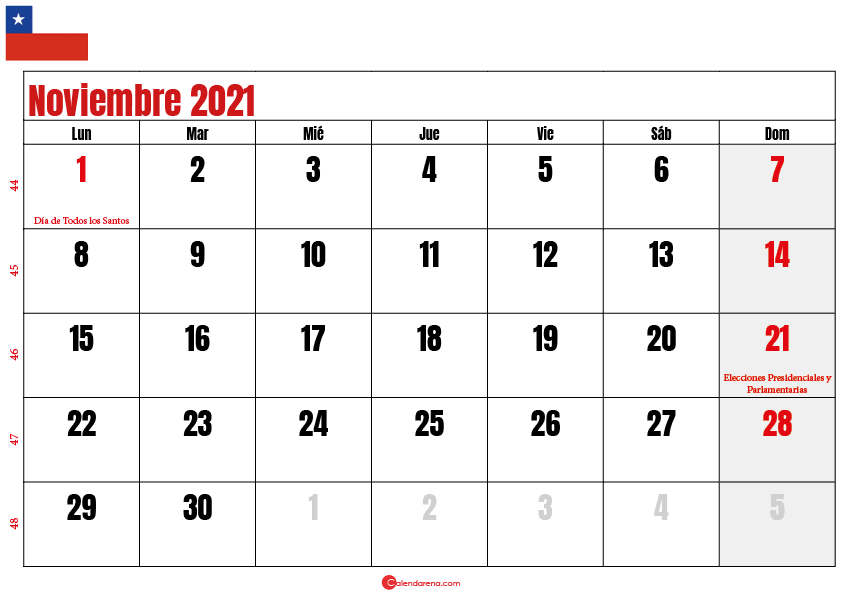 ¿Qué mes presenta el calendario?___________________________________________¿Qué año presenta el calendario?___________________________________________¿Cuántos días tiene el mes?________________________________________________¿Qué días son jueves?_____________________________________________________¿Qué día es el que está encerrado en un círculo?_______________________________3.- dibuja la vestimenta más apropiada para cada estación del año: (8 ptos)Invierno:Verano:Otoño:Primavera: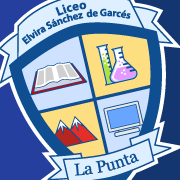 PROFESORACarolina Flores EVALUACIÓN HISTORIA articulado con música/ artística.Segundo básicoEVALUACIÓN HISTORIA articulado con música/ artística.Segundo básicoEVALUACIÓN HISTORIA articulado con música/ artística.Segundo básicoEVALUACIÓN HISTORIA articulado con música/ artística.Segundo básicoEVALUACIÓN HISTORIA articulado con música/ artística.Segundo básicoEVALUACIÓN HISTORIA articulado con música/ artística.Segundo básicoPROFESORACarolina Flores Nombre alumno(a)Nombre alumno(a)Fecha:PROFESORACarolina Flores Puntaje Ideal28Puntaje alumnoNotaNotaPROFESORACarolina Flores Unidad : 1Unidad : 1Objetivo de aprendizaje : Objetivo de aprendizaje : Objetivo de aprendizaje : Objetivo de aprendizaje : LunesMartesMiércolesJuevesViernesSábadoDomingo